IGDTUW HostelsDate: August 05-08-2022Hostel Fee for New-Admission students who admitted in August 2022-23 M.Tech, MCA,MBA,MPlan and Ph.D students. The following table is the Hostel Annual Fee structure: Hostel Annual Fee Structure  for New Admission Students 2022-23Note: The fee is to be paid only after allotment of the room.Hostel Fee for Re-admission students who admitted in August 2022-23 B.Tech (IIIrd year) B.Tech (IVth  year) , B.Arch (all Years)  M.Tech (Final Year), M.Plan (Final Year), MCA(Final Year), Ph.D students.  The following table is the Hostel Annual Fee structure:           	Hostel Annual Fee Structure  for Re-Admission Students 2022-23Hostel Fee for Re-admission students who admitted in Feb and April, 2022 (B.Tech (IInd  year) students.  Hostel Annual Fee Structure (2022-23) for all B.Tech IInd year Students who         admitted in for Odd session 2022-23The account details to pay Hostel Admission Fee, Hostel Charges and Hostel Welfare Charges are as follows: Account Name: IGDTUW Hostel Fee Account Account No. : 09001000021553IFSC code: PSIB 0001098 Branch: Punjab &Sind Bank, Kashmere Gate, Delhi-110006 The account details to pay Hostel Mess maintenance Fee and Mess Charges are as follows: Account Name: IGDTUW Hostel Mess Fund Account No. : 09001000015071IFSC code: PSIB 0001098 Branch: Punjab &Sind Bank, Kashmere Gate, Delhi-110006 The last date of fee submission will be 10th August 2022.  After depositing the fee through NEFT/DD/RTGS, the student must submit the Fee Acknowledge cum-Registration slip, in the hostel office immediately. NOTE:   1. While Submitting their Hostel Fee/Mess Fee, all student must mention their     names                    and course positively.                2. A resident who fails to pay hostel fees within stipulated period, fine will be imposed                     as per University Rules.                                            Hostel Administration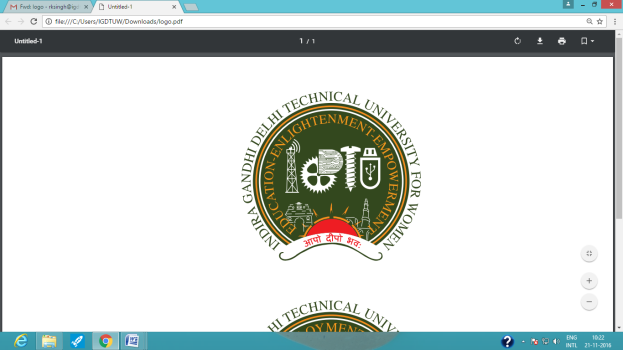 INDIRA GANDHI DELHI TECHNICAL UNIVERSITY FOR WOMEN(ESTABLISHED BY GOVT. OF DELHI VIDE ACT 09 OF 2012)KASHMERE GATE, DELHI-110006.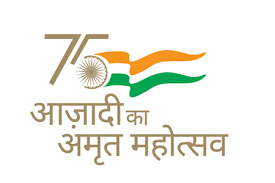 Sl. NoFee DetailsProposed Fee Structure (2022-23) in Rs.	Remarks1Hostel Fee (for Aug 2022 to May, 2023)33,000Per Annum (for odd and even semester excluding summer vacation.)1Hostel Welfare Fee (nonrefundable)8,000Per Annum (for odd and even semester excluding summer vacation.)2Hostel Security Fee (Refundable and paid onetime at the time of admission)10,000One TimeTotal Fee51,0003Hostel Mess Charges19,200Per semester 4Hostel Mess Maintenance 1,000One TimeTotal Mess Charges20,200Sl. NoFee DetailsProposed Fee Structure (2022-23) in Rs.	Remarks1Hostel Fee (for Aug to May, 2023)33,000Per Annum (for odd and even semester excluding summer vacation.)1Hostel Welfare Fee (nonrefundable)8,000Per Annum (for odd and even semester excluding summer vacation.)1Total Hostel Fee (Re-admission Students)41,000Per Annum (for odd and even semester excluding summer vacation.)2Hostel Mess Charges19,200Per semester 3Hostel Mess Maintenance 1,000One TimeTotal Mess Charges20,200Sl. NoFee DetailsProposed Fee Structure (2022-23) in Rs.	Remarks1Hostel Fee (Sept. to May 2023)29,700Per Annum (for odd and even semester excluding)1Hostel Welfare Fee (nonrefundable)8,000Per Annum (for odd and even semester excluding)1Total Hostel Fee (Re-admission Students)37,700Per Annum (for odd and even semester excluding)2Hostel Mess Charges16,000Per semester 3Hostel Mess Maintenance  1,000One TimeTotal Mess Charges17,000